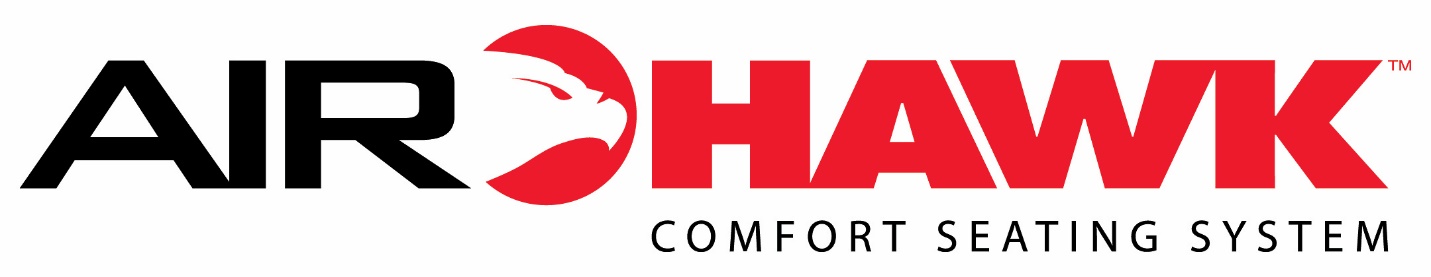 LIFETIME WARRANTYAIRHAWK Bicycle Warranty PolicyThank you for reaching out to AIRHAWK® Comfort Seating Solutions’ Warranty Department! Please review the information below for full details on our Warranty Policy.AIRHAWK® Bicycle Cell Pad:AIRHAWK® Bicycle Cell Pads are warranted to be free from defects in materials or workmanship for the life of the cell pad when purchased from an authorized dealer of AIRHAWK® products.  This warranty does not cover damages caused by obvious misuse or other damage caused by the customer and the customer is responsible for all shipping costs. Upon inspection by AIRHAWK and once the damage is determined to be a defect in materials or workmanship, a new cell pad will be supplied to the customer free of charge other than shipping costs. For the lifetime warranty to be effective the customer must register the product at airhawk.net within 30 days of purchase. AIRHAWK® Bicycle Seat:AIRHAWK® Bicycle Seats are warranted to be free from defects in materials or workmanship for 2 years from the date of purchase from an authorized dealer of AIRHAWK® products. Within this period, we will, at our sole discretion, repair or replace any components that fail in normal use. Such repairs or replacements will be made at no charge to you for parts and/or labor, provided that you shall be responsible for any transportation charges. Replacement products may be new or refurbished at our discretion.These warranties do not apply to: (i) damage caused by accident, abuse, misuse, fire, or other acts of nature or external causes; (ii) damage caused by operating the AIRHAWK® product outside AIRHAWK®’s published guidelines; (iii) damage caused by service performed by anyone who is not an authorized service provider AIRHAWK®; (iv) damage to a product that has been modified or altered without the prior written permission of AIRHAWK®.